«Основная общеобразовательная школа № 6» -филиал МБОУ «Средней общеобразовательной школы № 7»Воспитательная программа лагеря дневного пребывания                                                                    Составитель: Гончарова И.А..г. Черногорск2024г.Пояснительная записка Каникулы – самое яркое по эмоциональной окраске время школьной жизни. Однотонный ритм жизни ребят в учебной деятельности обязательно должен прерываться. Детям совершенно необходима смена впечатлений. И вместе с тем каникулы – всегда зарядка новой энергией, настроением, это приобретение новых сил, одним словом каникулы – это большой праздник детства.           Мы решили не изобретать колесо, а обратиться к календарю и обнаружили, что практически любой день июня отмечен в календаре особым событием российского или международного масштаба. Почему бы этим не воспользоваться? Это позволит сделать каждый день в лагере – сюрпризом для ребят.  Позволит заинтересовать их, расширить кругозор детей, приобщить к событиям в мире и в нашей стране. Разнообразные тематические дни дают возможность ребятам с самыми разными интересами проявлять себя и в творчестве, и в спорте.  Коллективные дела сплотят ребятню, дадут возможность почувствовать себя одной командой.		 Цель программы:         Создание оптимальных условий, обеспечивающих полноценный отдых детей, их оздоровление и творческое развитие.Для достижения этих целей необходимо решить следующие задачи:1. Диагностировать и тестировать состояние здоровья, уровня физической подготовленности, особенностей психики, интересов и способностей детей. 2. Организовать разнообразную досуговую и познавательную деятельность для учащихся различных возрастных и социальных групп.3. Способствовать активному участию ребят в организации и проведении мероприятий различной направленности: занятия физической культурой и спортом; игровые и культурно – массовые мероприятия; коллективные – творческие дела; посещения учреждений культуры и спорта.4.   Прививать навыков здорового образа жизни, укреплять здоровье детей.5. Раскрывать способностей каждого ребенка на основе удовлетворения интересов и нереализованных в школе потребностей деятельности.6.  Утверждать в сознании школьников нравственной и культурной ценности.Принципы реализации программыПринцип гуманности: признание личности ребёнка высшей ценностью воспитания, выявление и развитие всех сущностных сил ребёнка, внушение каждому воспитаннику сознания собственной неповторимости.Принцип индивидуализации воспитания требует учёта индивидуальных особенностей каждого ребёнка при включении его в различные виды деятельности, раскрытия потенциалов личности, предоставление возможностей каждому для самореализации, самораскрытия.Принцип сотрудничества предполагает определение общих целей педагогов и детей, организацию их совместной деятельности на основе взаимопонимания и взаимопомощи.Принцип мотивации деятельности ребят требует добровольности их включения в ту или иную деятельность, наличия цели – доступной, понятной, осознанной; доверия ребёнка в выборе средств и способов достижения поставленной цели.Принцип вариативности предполагает создание условий для выбора ребятами форм деятельности, для поддержки различных инициатив, направленных на достижение значимых целей и самореализацию индивидуальности, как педагогов, так и детей.Принцип сочетания индивидуальных, групповых и коллективных форм работы при реализации программ.Принцип наглядности данной программы: каждое дело отряда отмечено в выпуске листовки и включено в презентацию работы отряда.       Взаимодействие взрослых и детей во время летних каникул как никогда предполагает взаимное сотрудничество. Поэтому в основу программы положены идеи педагогики сотрудничества.      Отношения с ребятами ориентированы на то, чтобы вовлечь их в творческую, самостоятельную познавательную деятельность. Коллективное творчество, совместный труд и отдых позволит по – новому раскрыться как детям, так и взрослым. Создаст незабываемую атмосферу взаимного уважения, интереса как друг к другу, к культуре страны, своего народа. Радость новых открытий, удовлетворение от совместного творчества, ожидание нового сезона в ЛДП – ожидаемые результаты воспитательной программы.Содержание программы	Каждый день в лагере будет посвящен одной из календарных дат. У каждой у каждого дня есть своя история, с ними связаны особые обычаи, обряды, праздники. Дети будут изучать традиции, различные игры, виды спорта.  Познакомятся с народными промыслами, художественными и литературными произведениями. Таким образом, будут использованы различные формы воспитательного воздействия: художественная, спортивная, трудовая, игровая.Массовые: обще лагерные мероприятия, посещение учреждений культуры и спорта (парков, стадиона, кинотеатра, театра, детских центров).Групповые: кружки, отрядные дела, тренинги.Соответствующие методы:- демонстрации - соревнования-рассказы- конкурсы- беседы- игры      - КТДВ лагере есть традиционные, полюбившиеся мероприятия. Такие мероприятия мы сохраним, и проведём их в соответствии с выбранной тематикой. Так «День рекордов лагеря» проведём в игровом калейдоскопе «Самый, самый». Не обойтись без любимой лапты и футбола, товарищеские встречи проведём соответственно в «День России» и, конечно же, завершит сезон День «Дружбы», но он тоже планируется необычным и ярким. Структурно игра развивается в течение 21 дня и представляет собой проживание участниками различных игровых ситуаций.3. УСЛОВИЯ РЕАЛИЗАЦИИ ПРОГРАММЫ. РЕСУРСНОЕ ОБЕСПЕЧЕНИЕРесурсное обеспечениеЛДП работает 1 сезон, 21 день. За это время в лагере отдохнут 101 ребенок.  Для работы с данным количеством детей лагерь обеспечен всеми необходимыми кадрами.Кадровое обеспечение.В течение сезона в лагере будут работать 11 воспитателей.Кроме этого для проведения мероприятий будут привлекаться педагоги учреждений дополнительного образования.Руководство педагогическими кадрами будет осуществляться следующими сотрудниками:Кроме педагогических работников	в лагере работает медицинский работник, повар, кухонный работник, тех работник.3.1. Кадровое обеспечениеНачальник лагеря – 1 чел.Воспитатели   -   11 человек.Мед сестра – 1 человек. Сетевое взаимодействие3.2. Методическое обеспечениеНормативно-правовое обеспечениеВ основе программы лежит следующая нормативная база:Конвенция о правах ребенка, статьи 24, 26, 27, 29, 31;Конституция Российской Федерации;Закон РФ «Об образовании», статьи 50, 51,52;Федеральный закон «О внесении изменений в Федеральный закон «Об основных гарантиях прав ребенка в РФ» (ФЗ-170 от 21.12.2004г.);Федеральный закон «О государственной поддержке молодежных и детских общественных объединений» ФЗ – 98 (с изменениями от 21.03.2002г. и 22.08.2004г.);Федеральный закон «Об основах системы профилактики безнадзорности и правонарушений несовершеннолетних» (от 24.06.1999г.);Концепция духовно-нравственного развития и воспитания личности гражданина России. Федеральные государственные образовательные стандарты. (2009 г.)Санитар но – эпидемиологические требования к устройству, содержанию и организации режима работы загородных стационарных учреждений отдыха и оздоровления детей – СанПиН 2.4.4.2599-10Постановление Правительства Российской Федерации «О государственной программе «Патриотическое воспитание граждан Российской Федерации на 2011 – 2015 годы» (от 05.10.2011 №795); Постановление Правительства РФ «О федеральной целевой программе «Развитие физической культуры и спорта в Российской Федерации на 2006 – 2015 годы» (от 11.01. 2006г. N7); Закон РХ «Об организации отдыха и оздоровления детей в РХ» от 15.02.2011 № 4-3 РХ; с изменениями в ст. 5 от 01.04.2010г № 11 – ЗРХ от 30.01.2013г);Постановление Правительства Республики Хакасия "Об утверждении региональной программы "Патриотическое воспитание граждан Российской Федерации, проживающих в Республике Хакасия, на 2012-2015 годы» (от 22.11.2011 N800);Постановление Правительства РХ "Об утверждении региональной программы "Развитие системы отдыха и оздоровления детей в Республике Хакасия (2012 - 2014 годы)" (от 22.11.2011 N 794);Штатное расписание ЛДП «Дружба»Программно – методическое обеспечениеПрограммно – методическое обеспечение смены включает в себя:1.Комплексную долговременную программу – «ШМИТД – школа мудрых, интересных, творческих дел»2. Комплексный календарно – тематический план (сетку) смены 3. Планы работы отрядов.7. Карту диагностических методик.7.План - оздоровительной работы медицинским работником с детьми, посещающий лагеря).7.Комплект информационно-методических материалов: методических разработок, сценариев, рекомендаций, публикаций и др. по тематике смены.8.Подборку положений о международных, всероссийских и др. детских творческих конкурсах, фестивалях и др. в соответствии с тематикой смены и календарем знаменательных и памятных дат 9. Публикации материалов из опыта работы по итогам реализации программы в региональных и всероссийских научно – методических изданиях, сборниках научно – практических конференций и др.10. Информационно – аналитические, иллюстрированные отчеты.12.Должностные инструкции педагогического персонала.3.3.Материально – техническое и финансовое обеспечениеФинансирование осуществляется из двух основных источников: Оплата культурно – массовых и спортивных мероприятии из средств ФБ -  приобретение билетов в кинотеатр и театра;- организация развлекательных программ;- посещение детского развлекательного центра.Материальное обеспечение из средств школы:- приобретение спортивного инвентаря, настольных игр, канцелярских принадлежностей.Так же в распоряжение лагеря находятся имеющиеся в школе:- спортивная площадка;     - спортивный зал;- библиотечный фонд (журналы, художественная и справочная литература);- игровые комнаты;- музыкальный центр;- фотоаппарат;- компьютер;- мультимедийное оборудование;- слайдовые презентации;- выход в сеть Интернет;4. МЕХАНИЗМЫ РЕАЛИЗАЦИИ ПРОГРАММЫМеханизм реализации программы предполагает разработку схемы управления программой (см. Приложение 1. Схема управления программой) и проектирование этапов реализации программы: Подготовительный этап Проектирование и разработка программы – «ШМИТД – школа мудрых, интересных, творческих дел». Подготовка иной программно-методической документации (образовательные курсы по тематике смены, программы дополнительного образования, календарно – тематические планы, и др.). Формирование нормативно – правовой библиотечки, символики и атрибутики смены.Подбор, подготовка кадров для работы на смене. Оформление пакета документов на каждого педагога для приема на работу. Пред лагерное обучение воспитателей (инструктажи, ознакомление с программой, режимом и графиком работы). Прохождение кадрами медицинского обследования и оформление санитарных книжек.Определение ожиданий детей и родителей от смены (эмоциональная настройка ребенка и взрослого на предстоящую смену). Установление интеграционных связей с учреждениями дополнительного образования, культуры и спорта, с целью информационно – методической и иной поддержки смены. Подготовка (оформление, обустройство и др.) воспитателями и другим персоналом комнат, мест питания и др. Подготовка внутренней педагогической среды лагеря (спортивные площадки, спортивный зал, библиотека).  Проведение организационных совещаний, планерок.Организационный этап смены. Встреча детей. Диагностика интересов, потенциала лидерских, организаторских, творческих и др. способностей детей и подростков. Игровое знакомство участников смены. Закладка основ временного детского коллектива. Знакомство с правилами жизнедеятельности, законами, традициями лагеря. Формирование органов самоуправления. Выявление лидеров. Открытие смены. Основной этап смены. Реализация основных принципов и идей программы лагеря. Организация деятельности органов самоуправления. Корректировка ценностно – мотивационных норм общения, поведения, отношений и деятельности. Корректировка межличностных и групповых отношений и взаимодействий. Осуществление деятельности по различным направлениям программы: образовательных, развивающих, прикладных, отвечающих интересам и запросам детей. Их включение в различные виды коллективно – творческой деятельности.	Проведение тематических дней, ролевых, деловых игр, игр – приключений, соревнований, конкурсов в соответствии с календарно – тематическим планом работы центра и игровым замыслом. Показ детских достижений через различные традиционные и нетрадиционные формы: игровые программы, конкурсы, турниры, спортивные состязания, трудовые акции и др. Показ знаний, умений и навыков, полученных в работе творческих объединений. Анализ индивидуальных и групповых действий, направленных на мотивацию успешности участников программы в разных видах деятельности.Заключительный этап смены. Подведение итогов смены Итоговая диагностика.  Оценка и самооценка участниками смены личностно – значимых результатов участия в программе. Групповой анализ и демонстрация индивидуальных и групповых достижений. Создание эмоциональной атмосферы успешного завершения смены. Подведение итогов смены. Награждение и поощрение участников и лидеров.  Анализ предложений и рекомендаций, поступивших от детей, родителей, персонала. Выработка перспектив деятельности. Закрытие смены.Пост лагерный период (по окончании смены)Рефлексия. Самоопределение ребенка и его выводы по поводу того, оправдались ли его ожидания от смены. Формирование решения у ребенка о последующем участии (или отказе) в тематической смене.Анализ деятельности смены (положительных и отрицательных моментов), проведенной работы и обобщение ее результатов. Оформление итоговой документации.  Публикация материалов из опыта реализации смены и игровой модели в СМИ.  Обмен опытом работы с коллегами на совещаниях, научно – практических конференциях.5.ПРЕДПОЛАГАЕМЫЕ РЕЗУЛЬТАТЫ ПРОГРАММЫ5.1.Критерии эффективности реализации программыОценка программы детьми осуществляется через:анализ дня (совет дела); оформление экрана настроения и др.;проведение входящего («Знакомство») и итогового («Мои впечатления о жизни в ЛДП «Дружба») анкетирования;желание ребенка посетить ЛДП  в следующем году;Оценка программы родителями отслеживается через:записи в  книге отзывов; анкеты;собеседования;приобретение путевки для своего ребенка на следующий сезон (год).Оценка программы педагогическим коллективом реализуется через:ежедневный анализ на педагогических планерках воспитателей и вожатых;анализ педагогических дневников воспитателей; анализ образовательной программы (дополнительное образование);анкетирование; обсуждение результатов смены на итоговом педсовете;участие педагогов в семинарах – практикумах;желание работать в педагогическом коллективе ЛДП  в следующем году.При активном участии детей и взрослых в реализации программы у детей возникнет мотивация к знакомству с историей, культурой, событиями современности своей страны и мира. Успешное выступление детей в мероприятиях, конкурсах повысит социальную активность, которая должна проявиться в течение учебного года инициативами по организации жизни в школе. Дети станут дружным, сплочённым, творческим коллективом, ставящим перед собой новые цели. общее оздоровление детей;укрепление здоровья  через:соблюдение режима питания;закаливание организма;организацию игр и проведение мероприятий на свежем воздухенаполнение жизни детей интересными социо - культурными событиями;привитие навыков построения отношений на основе совместного творчества;привитие навыков самообслуживания;укрепление дружбы и сотрудничества между детьми разных возрастов;развитие творческих способностей, инициативы и активности ребёнка.Основными показателями, в первую очередь, будут являться отзывы самих детей, количество и качество реализованных проектов, успешность конкретного ребенка в росте по конкретному виду деятельности.5.2. Возможные риски1. Отсутствие необходимого опыта работы у педагогического коллектива в организации смены по тематике, вызвать сложности в создании эффективных организационно - педагогических условий для проведения смены (создание кружков).2.   Свою негативную роль может сыграть в организации психолого – педагогического и медицинского сопровождения работы смены высокая загруженность педагога – психолога и медицинского работника (совместительство) 3. Недостаточный уровень финансирования могут вызвать затруднения в выполнении тех или иных условий реализации программы.5.3.Способы коррекции рисковГрамотные организационно - управленческие действия со стороны администрации «Основной общеобразовательной школы №6» - филиала МБОУ СОШ №7, педагогического коллектива при поддержке Администрации и Управления образованием муниципального образования г. Черногорска помогут минимизировать возможные риски и обеспечить: целенаправленность и чёткость совместной деятельности всех вышеназванных заинтересованных сторон по созданию эффективных организационно – педагогических условий для проведения данной  смены;поиск дополнительных источников финансированийСхема со управления в ЛДП «ШМИТД – школа мудрых, интересных, творческих дел»План  мероприятий План – сеткаСхема управления программой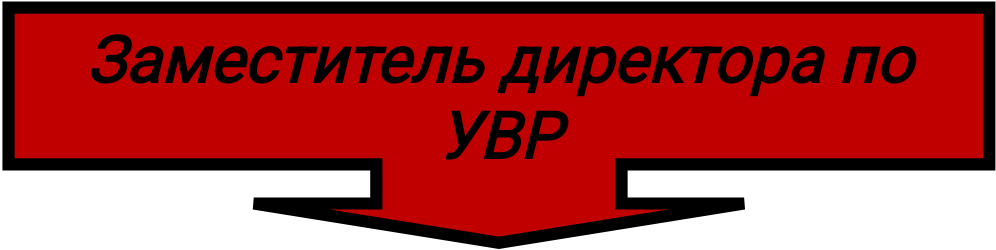 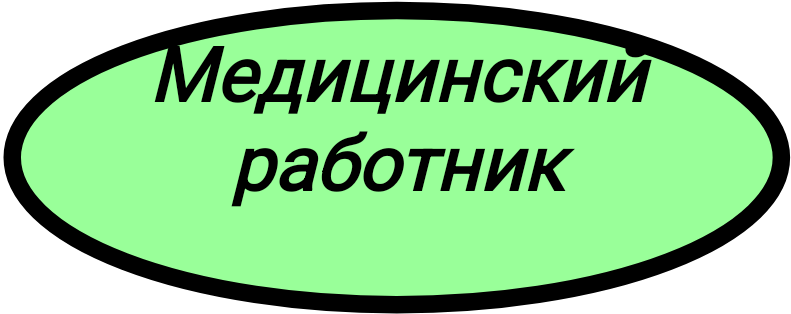 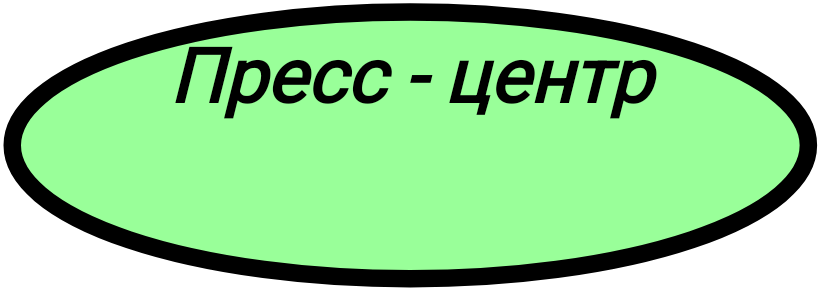 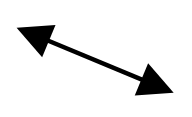 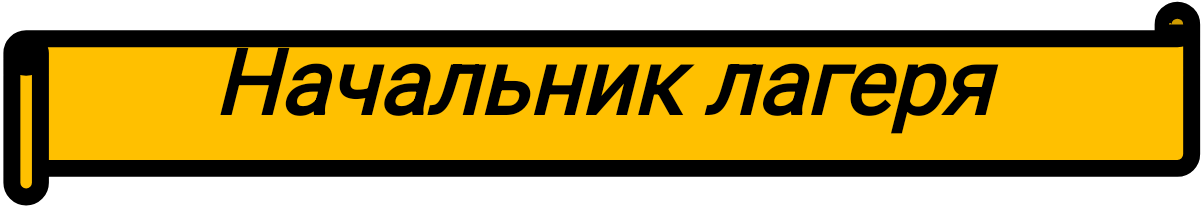 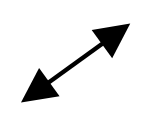 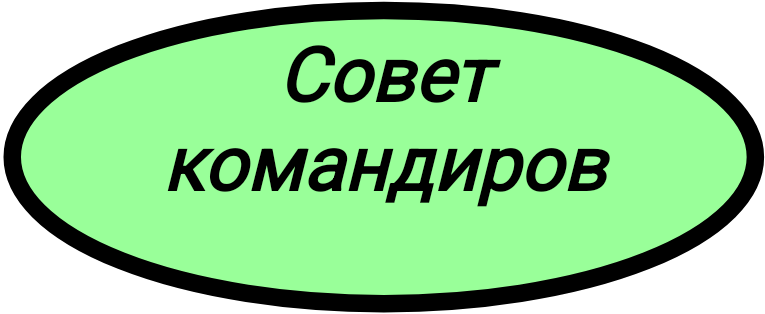 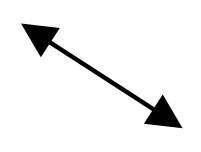 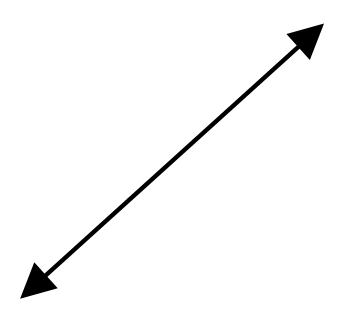 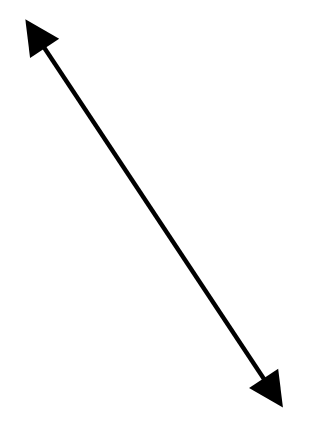 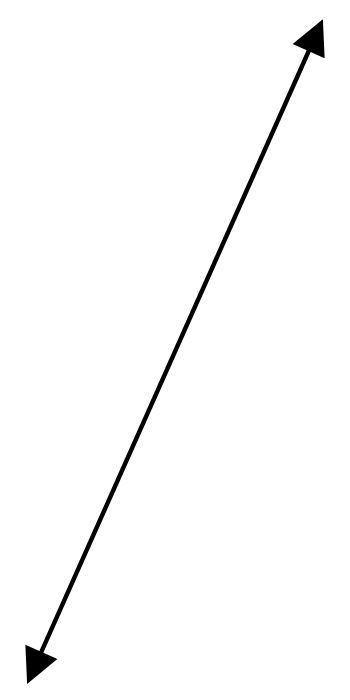 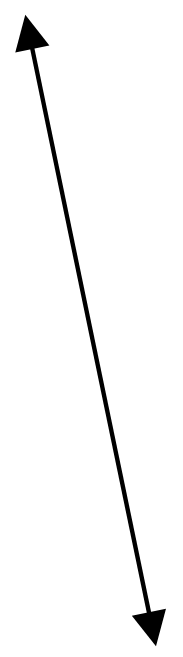 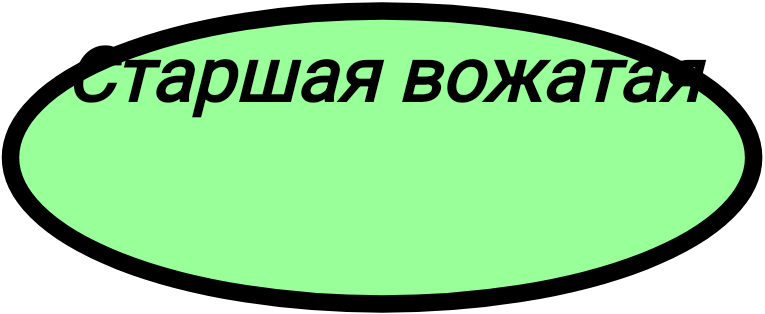 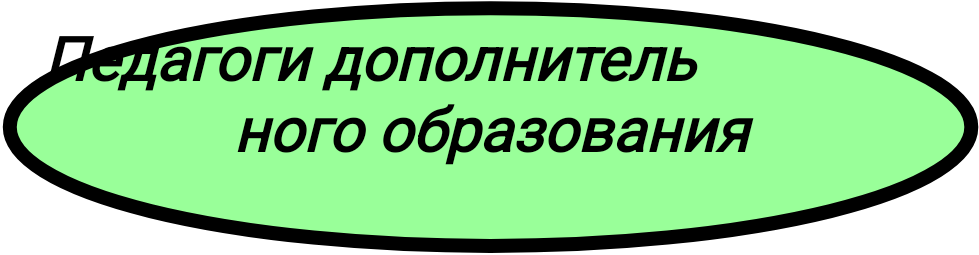 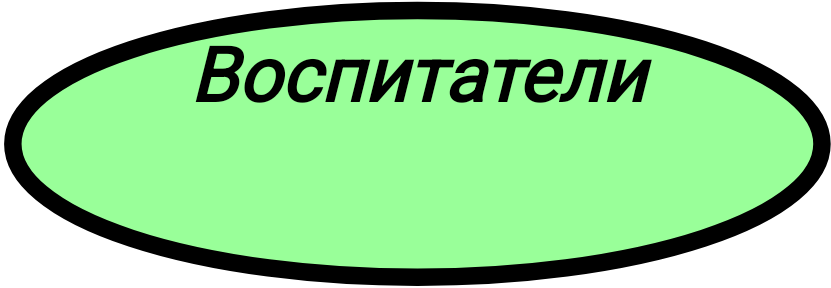 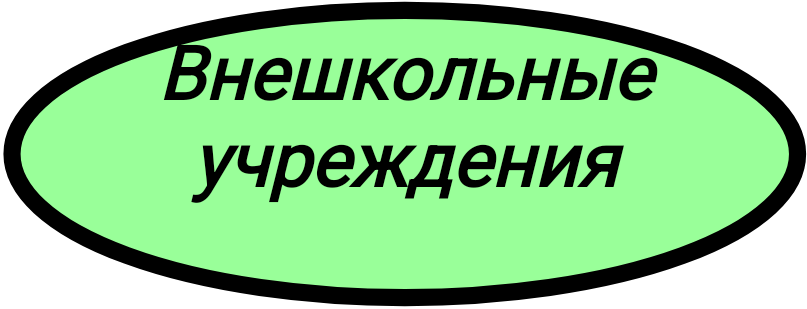 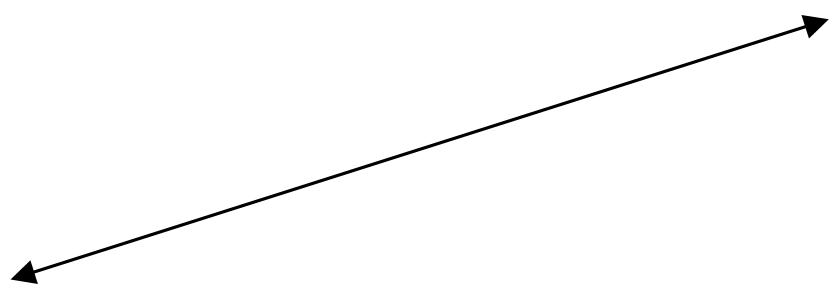 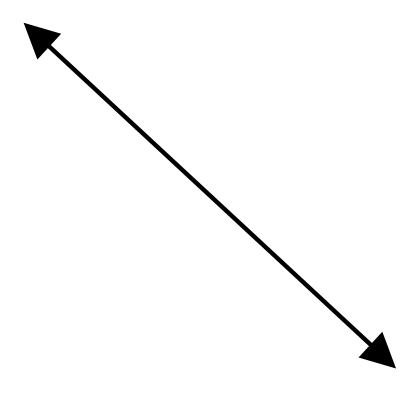 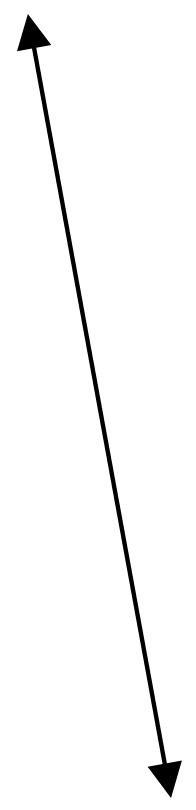 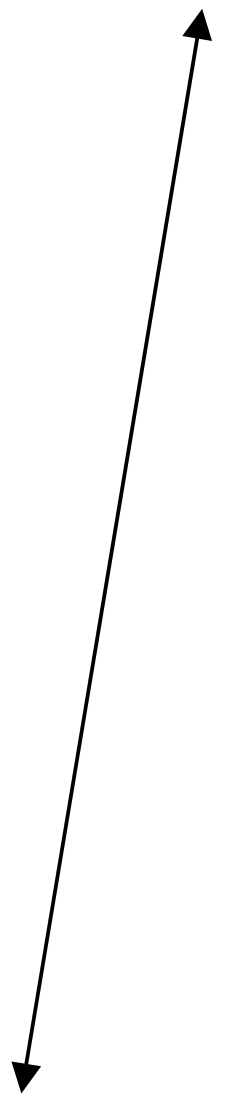 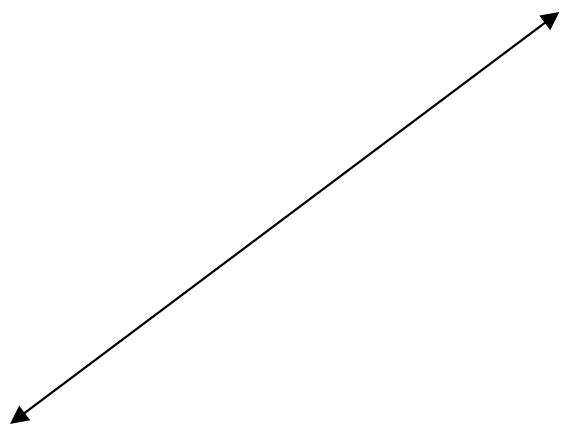 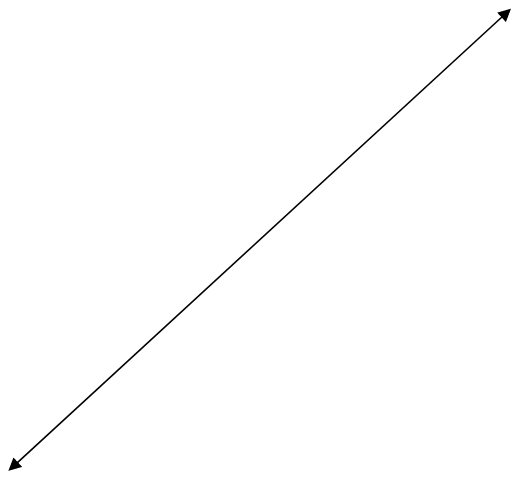 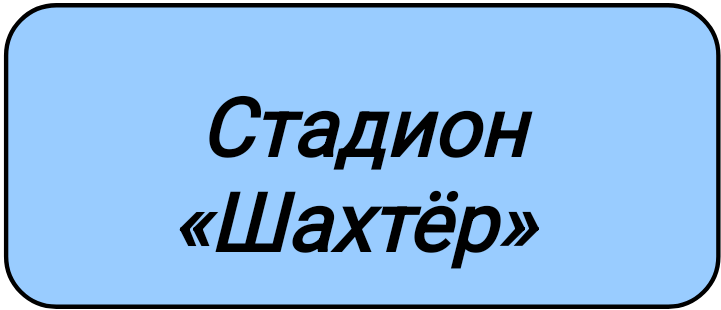 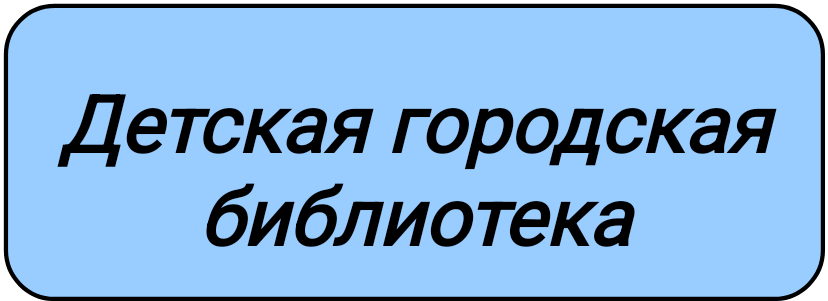 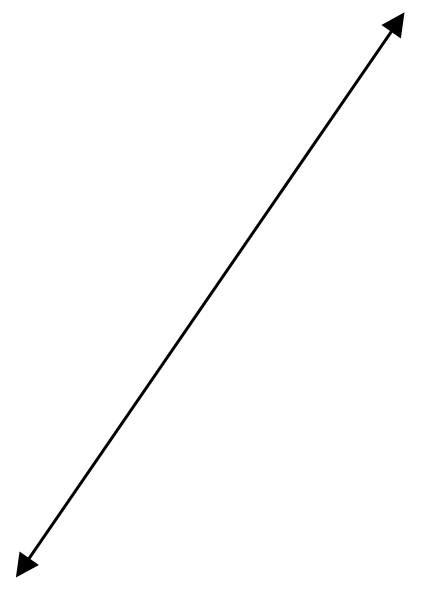 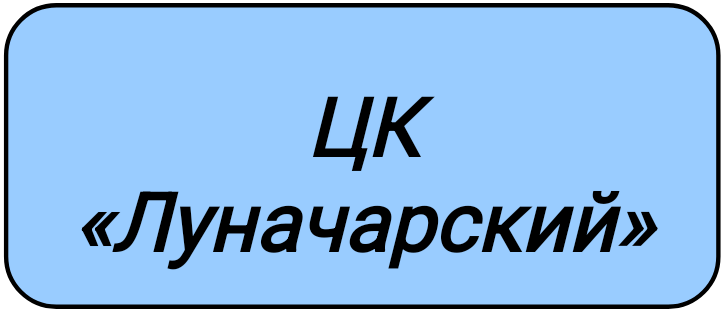 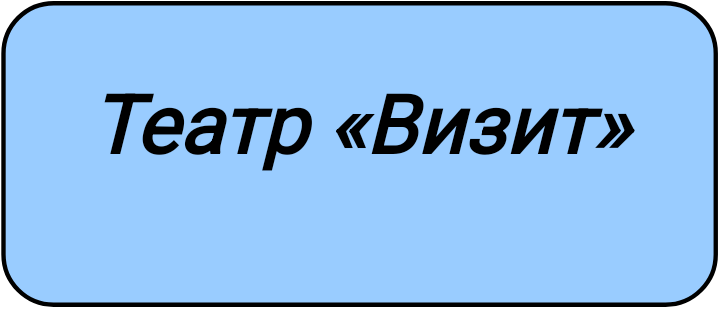 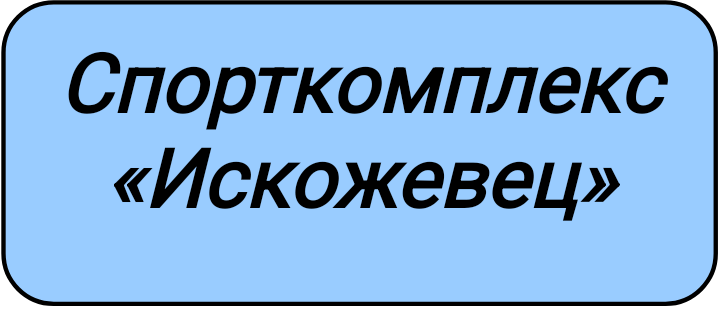 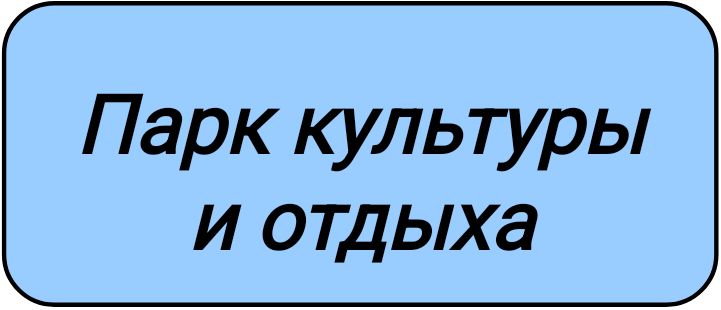 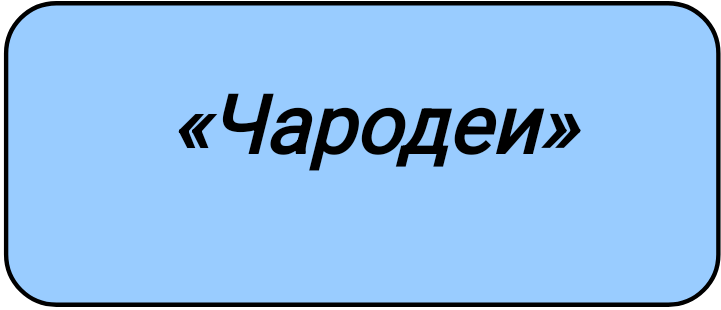 Система самоуправления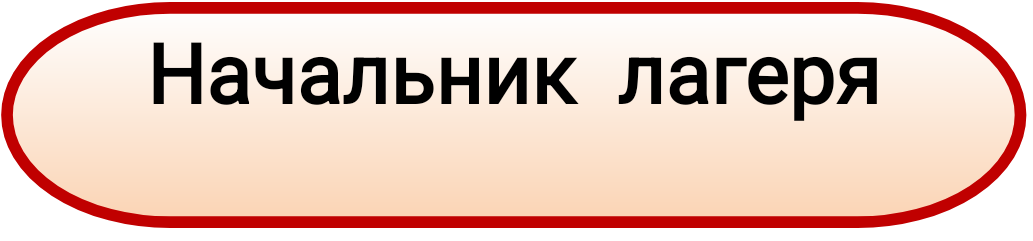 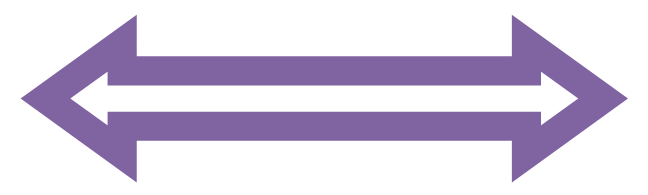 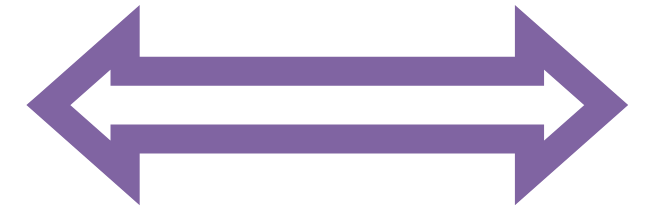 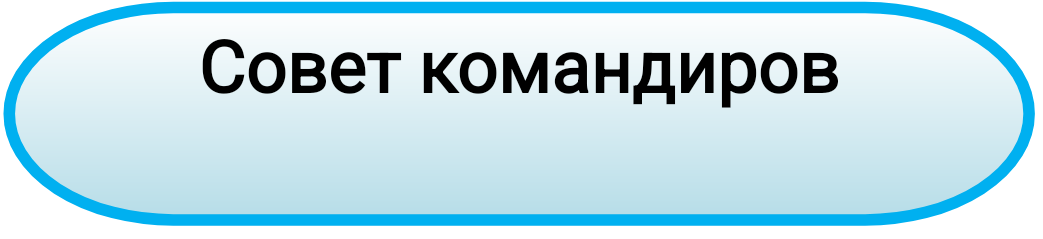 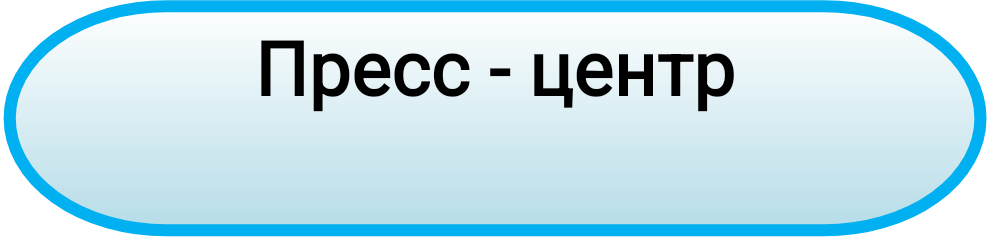 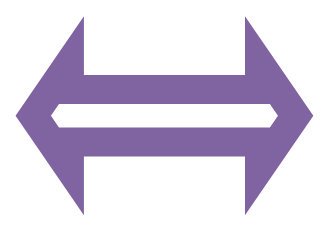 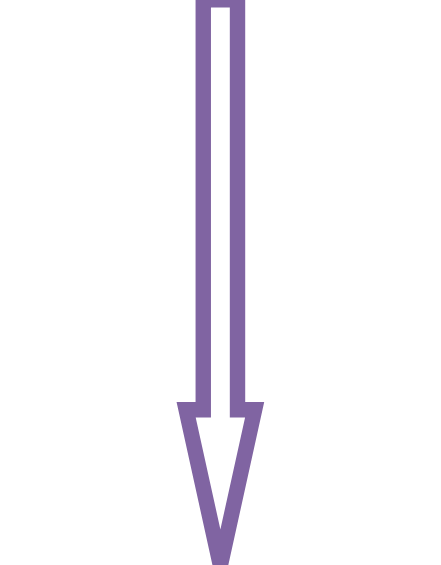 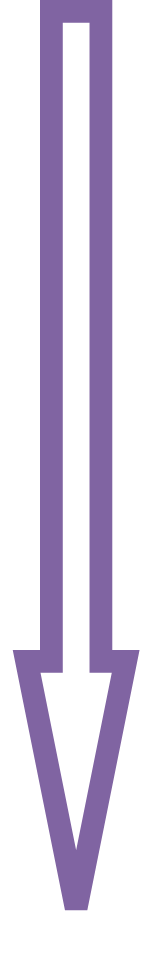 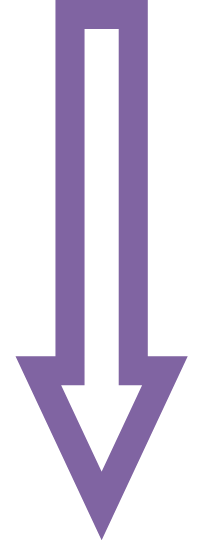 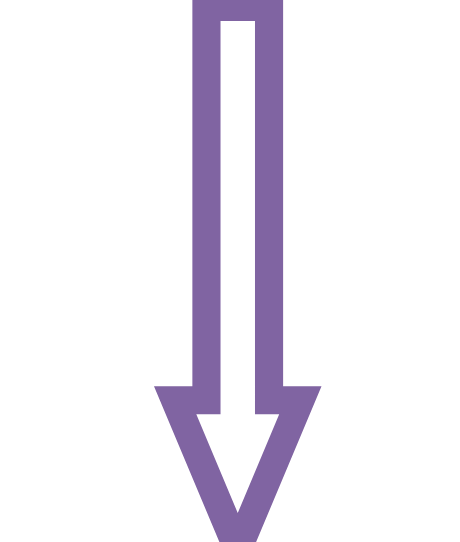 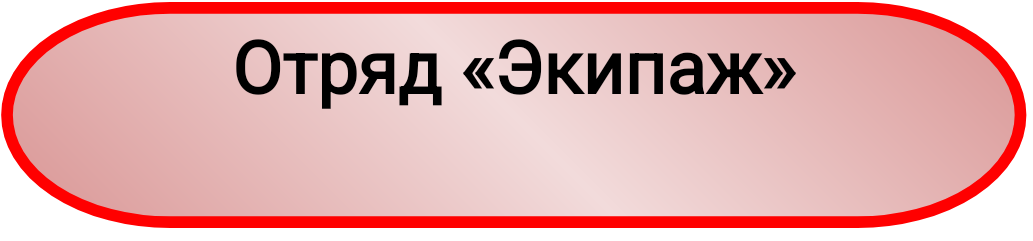 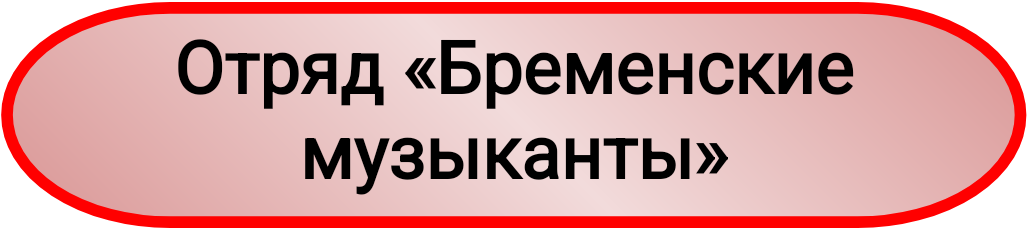 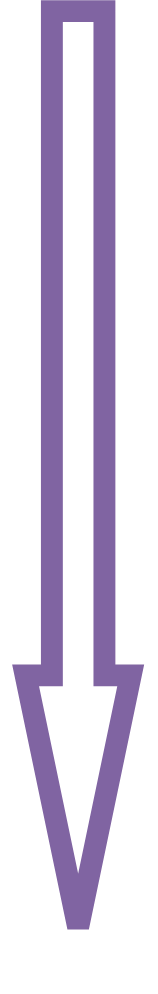 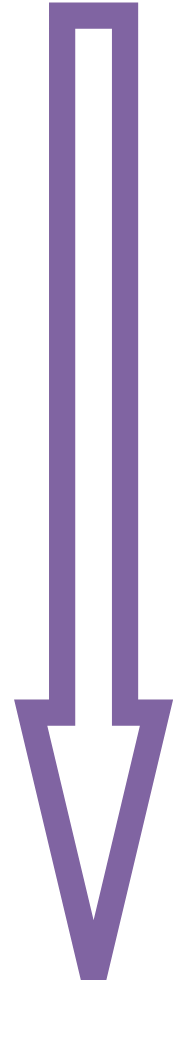 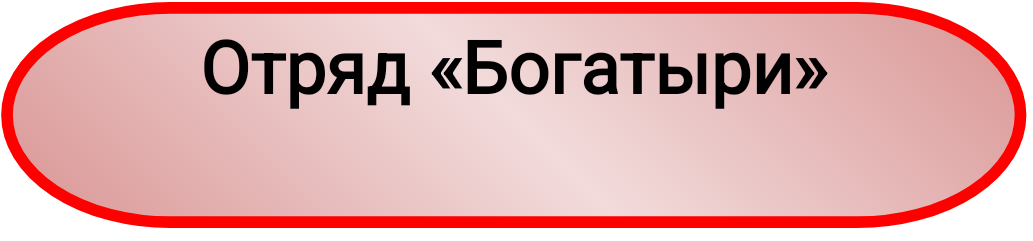 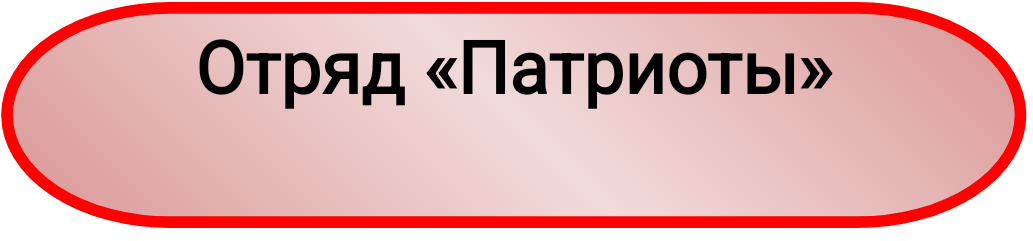 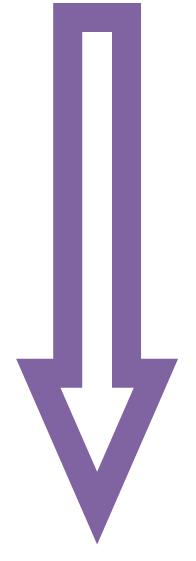 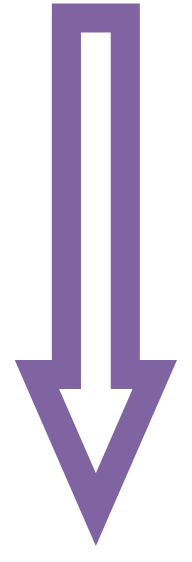 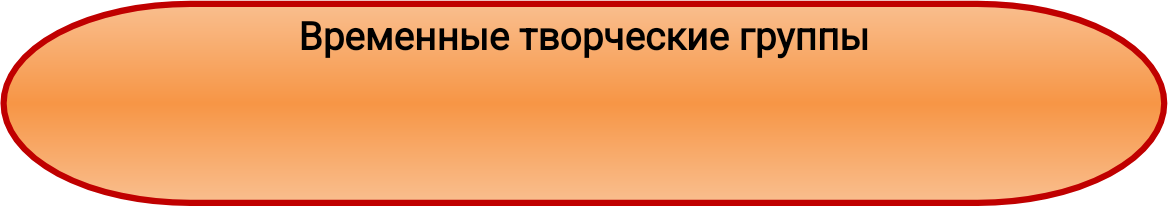 Диагностическое обеспечениеВходящая - диагностика проводится до начала смены, в организационный период, с целью выявления индивидуальных особенностей детей и корректировки поставленных задач.Цель: Изучение интереса учащихся. Анкета на входеОтветив на вопросы анкеты, ты поможешь интересно организовать нам твой отдых в пришкольном лагере. Чем вы любите заниматься в свободное время?Любите ли вы петь и танцевать, какие по жанру песни и танцы предпочитаете?Любите ли вы мастерить поделки своими руками, если «да», то из каких материалов?В какие игры вы любите играть?Каким видом спорта вы занимаетесь?Какие телепередачи вы любите?Чем бы вы хотели заняться летом?Спасибо за ответы!Итоговая – диагностика проводится в итоговый период смены для того, чтобы судить о достижении цели программы (т.е. удалось ли организаторам смены создать максимально благоприятные условия для формирования умения взаимодействовать в разновозрастном коллективе учащихся 6-16 лет).Цель: определить степень удовлетворённости учащихся в лагере с дневным пребыванием детей.Анкета на выходе1. Хотелось бы тебе еще раз побывать в  лагере «Дружба»?2. Насколько интересно был организован твой отдых?Оцени по десятибалльной шкале.3. Что для тебя было самым интересным в смене?4. Какие свои новые способности ты раскрыл в лагере?5. Твои предложения по проведению отдыха в следующем году:                                                            ____________________________________________________________________________________________________________________________________________________________________________________________________________________________________________________________________________________________________________________________________________________ЛитератураАфанасьев С.П. Праздник в школе. – М.: АСТ – ПРЕСС КНИГА, 2003.- 320с.В. Я. Бутанаев Традиционная культура и быт хакасов: Пособие для учителей. – Абакан: Хакасское кН. Изд-во, 1996. – 224 с. Грушко Е.А., Медведев Ю.М. Русские легенды и предания. – М.: Изд-во Эксмо, 2004. – 208с.Государственная символика России. История и современность: Наглядное пособие/ И.В. Можейко, Н.А. Сивова, Н.А. Соболева. – М.: ЦНСО, 2003 – 224с.Костомаров Н. И. Домашняя жизнь и нравы великорусского народа. М.: Экономика, 1993. – 399 с.Кирпичёв В.И.  Физиология и гигиена младшего школьника: Пособие для учителя. – М: Гуманитю изд. Центр ВЛАДОС, 2002. – 144с.Лукачи А. Игры детей мира. Пер с венг. Л.Васильевой, Е. Тумаркиной.- М., Молодая гвардия, 1977. – 160с.Национально региональный компонент физического воспитания учащихся. Учебно методическое пособие для учителя. – Абакан: Хакасское книжное издательство, 2007. – 204 с.Развитие социальных навыков детей: познавательные – игровые задания / авт. – сост. О.Р. Меремьянина. – Волгоград: Учитель, 2012. – 142 с.Турыгина С.В., Кугач А.Н. Сценарии школьных викторин, конкурсов, познавательных игр/ Серия «Библиотека школьника». – Ростов н/Д: Феникс, 2003 – 304с.Авт. – сост.: Яровая Л.Н., Жиренко О.Е., Барылкина Л.П., Цыбина Т.И. Внеклассные мероприятия в начальной школе. – 2-е изд. Доп. – М.: ВАКО, 2005. – 298с.Этикет. Учусь правилам поведения. 1-4 классы. Тесты, практические занятия: учебно – методическое пособие / В.Н. Суслов. – Ростов н/Д: Легион, 2010. – 224 с. ДолжностьФункцииВоспитатели- ответственность за жизнь и здоровье детей;- организация участия отряда в общих делах, проведение отрядных дел;- комплектование временных творческих групп;- обеспечение соблюдения режима дня, норм санитарной, технической и пожарной безопасностиПедагоги дополнительного образования - помощь начальнику лагеря, воспитателям в реализации программы по своей специальности.Медицинский работник- несёт ответственность за жизнь и здоровье детей, качество питания, соблюдение санитарных требований и норм.№Ф. И. Оруководителя.ДолжностьВиддеятельностиБольшакова Т.ПИ.о. директора школы № 7Отвечает за организацию летнего отдыха в школеДзержко Ю.А.Зам. директорашколы по УВРОтвечает за организацию воспитательной работы в школе № 6Гончарова И.А.Начальник ЛДП в школе № 6Отвечает за воспитательную работу в лагере на базе школы № 6ДатаТема дняМероприятияФорма проведенияМесто проведения1 деньОрганизационные мероприятия по приему детей и распределению по отрядам и размещению.обще лагерное мероприятие1 деньОткрытие лагерной смены «Здравствуй, друг!»Линейкаобще лагерное мероприятие1 деньОформление отрядных уголков и уголка лагеря.по отрядам1 деньИнструктаж по технике безопасности;по отрядам1 деньТренинг «Знакомство».по отрядам1 деньПодвижные игры.по отрядам1 день Городской парк Виктория победа «День защиты детей»обще лагерное мероприятие 1 день«Краски лета» танцевальная программа.обще лагерное мероприятие1 деньВыход детей в кино.10 человек2 деньДень рекордов «Значение спорта для здоровья человека»Минутка здоровьяпо отрядам2 деньДень рекордов Эстафета – конкурс «Бабки Ёжки»обще лагерное мероприятие2 деньДень рекордовПоле чудес «Лесная аптека».Участиеобще лагерное мероприятие2 деньДень рекордов «Минута славы»Развлекательный конкурсотряды «Бременские музыканты» и «Экипаж»2 деньДень рекордов«На необитаемом острове» - Познавательная играотряд «Богатыри» 2 деньДень рекордов«Книга рекордов умников»отряд «Патриоты»3 деньДень Светофории «Законы безопасности»Минутка здоровья  по отрядам3 деньДень Светофории «Красный, желтый, зеленый»Познавательная программаотряд «Бременские музыканты»3 деньДень Светофории«Знай ПДД – как таблицу умножения»Викторинаотряды «Экипаж»3 деньДень Светофории«Велосипед – как средство ЗОЖ» - (теория и практика)Соревнования юных велосипедистовотряд «Богатыри»3 деньДень Светофории Знатоки дорожной азбуки» Познавательный турнир.отряд «Патриоты»3 деньДень Светофории«Принцесса на горошине» Красноярский театр.обще лагерное мероприятие3 деньДень СветофорииКруиз «За 80 минут вокруг света».обще лагерное мероприятие4 день«Соловьиный день» «Закаливание – солнечные и воздушные ванны» Минутка здоровья  по отрядам4 день«Соловьиный день»«Что ты знаешь о  птицах?»Викторинаотряд «Бременские музыканты»4 день«Соловьиный день» «Ярче радуги любой разноцветный хвостик твой»Конкурс рисунковотряд «Экипаж»4 день«Соловьиный день» «Чей нос лучше?»Литературный часотряд «Богатыри» «Патриоты»4 день«Соловьиный день»КЦ «Луначарский» «Манюня».обще лагерное мероприятие4 день«Соловьиный день»К вест – игра «Если будет Россия – буду я».обще лагерное мероприятие5 день «День эколога» «Опасности, подстерегающие нас в лесу»Минутка здоровьяпо отрядам5 день «День эколога»«Олимпийское лето»обще лагерное мероприятие5 день «День эколога» «Зеленая аптека»Познавательная акцияотряд «Богатыри»5 день «День эколога»«Земля – наш общий дом»Викторинаотряд «Экипаж»5 день «День эколога» «В гости к царице зелени»Экологическая играотряд «Бременские музыканты»5 день «День эколога» «Конкурс знатоков природы»Экологические тропыотряд «Патриоты»5 день «День эколога»«Подружись с природой»Играотряды «Бременские музыканту»» и «Богатыри»5 день «День эколога» «Мы - юннаты»Развлекательный конкурсОтряд «Экипаж» и  «Патриоты»5 день «День эколога»Викторина «В гостях у сказки»Развлекательная программаобще лагерное мероприятие6 день«Пушкинский день» «Книги о здоровье» Минутка здоровьяпо отрядам6 день«Пушкинский день» «Бумажная мозаика» летняя фантазия.обще лагерное мероприятие6 день«Пушкинский день» «Там на неведомых дорожках»Викторина по произведениям Пушкинаотряд «Богатыри»6 день«Пушкинский день»«А.С. Пушкин – такой знакомый нам поэт!»Театрализация сказок А.С. Пушкинаотряд «Патриоты»6 день«Пушкинский день»«Путешествие по произведениям А.С.Пушкина»Посещение библиотекиотряды «Бременские музыканту»» и «Экипаж»6 день«Пушкинский день»Выпуск газетыконкурсотряды «Экипаж» и  «Патриоты»6 день«Пушкинский день»Интеллектуальная игра «Загадочная Россия».обще лагерное мероприятие7 деньДень  веселых  игр «Как ухаживать за зубами»Минутка здоровьяпо отрядам 7 деньДень  веселых  игрМолодецкие забавы спортивные игры в помещении и на воздухеотряды ««Богатыри» и  «Патриоты» «Экипаж»7 деньДень  веселых  игрБаскетбольный турнирСоревнованияотряды «Богатыри» и  «Патриоты»7 деньДень  веселых  игрГородской парк «Виктория победа» аттракционыобще лагерное мероприятие7 деньДень  веселых  игр«Как здорово, что все мы здесь сегодня собрались.»обще лагерное мероприятие8 деньВсемирный день океанов «Опасности, подстерегающие нас на водоеме»Минутка здоровьяпо отрядам8 деньВсемирный день океановАкция – «Знание, здоровье, досуг.»обще лагерное мероприятие8 деньВсемирный день океанов«Водяной и все, все, все…»Викторинаотряд «Экипаж»8 деньВсемирный день океанов«Игровая кладовая»Игровая программаотряд обще лагерное мероприятие ««Бременские музыканты» и  «Экипаж»»8 деньВсемирный день океанов «Водяной и мужик», «Мельник и водяной».Театрализация сказкиотряд «Богатыри» и  «Патриоты»8 деньВсемирный день океанов«Пенная дискотека»Праздникобще лагерное мероприятие8 деньВсемирный день океановИгры с водойразвлекательные игрыотряды «Богатыри» и  «Патриоты»8 деньВсемирный день океанов «Летучий корабль», «Крошка Енот», «В синем море, в белой пене» и др.Просмотр мультфильмовотряд «Бременские музыканты» и  «Экипаж»»»8 деньВсемирный день океанов9 день«День друзей» «Как снять усталость с ног»Минутка здоровьяпо отрядам9 день«День друзей» «Самый лучший день в году»День именинниковобще лагерное мероприятие9 день«День друзей»К вест – игра «День русских традиций»обще лагерное мероприятие9 день«День друзей»«Музыкальный подарок имениннику»Музыкально – развлекательная программаотряд «Бременские музыканты»9 день«День друзей»«Звезды танцпола»ШоуОтряды  «Патриоты»«Экипаж»9 день«День друзей» «Настоящий друг»Конкурсотряд  «Богатыри»9 день«День друзей»Мастер класс – «Изготовление браслета» Творческая мастерскаяобще лагерное мероприятие10 деньДень игр, игрушек, шариков и бантиков«Осторожно клещи»Минутка здоровьяпо отрядам10 деньДень игр, игрушек, шариков и бантиков «Звездный час»Интеллектуальная играотряд «Богатыри»10 деньДень игр, игрушек, шариков и бантиковМастер класс «Летний переполох»Творческая мастерскаяобще лагерное мероприятие10 деньДень игр, игрушек, шариков и бантиков «Школа детективов»Игра – соревнованиеотряд «Патриоты»10 деньДень игр, игрушек, шариков и бантиков «Там на неведомых дорожках»обще лагерное мероприятие10 деньДень игр, игрушек, шариков и бантиков «Карусель»Игровая программаотряды «Бременские музыканты» и  «Экипаж»11 деньДень творчества «Осанка – основа красивой походки»Минутка здоровьяпо отрядам11 деньДень творчестваМастер класс – изготовление браслета из кожи.обще лагерное мероприятие11 деньДень творчества«Мы ищем таланты»Конкурс актерского мастерстваотряды «Бременские музыканты» и  «Экипаж»11 деньДень творчества Интеллектуальная игра «Что, где, когда.»обще лагерное мероприятие11 деньДень творчества «Я и мой железный конь»Игра – соревнованиеотряд «Патриот» и «Богатыри»12 день «День России» «Здоровье в порядке – спасибо зарядке!»Минутка здоровьяпо отрядам12 день «День России» Игра квест «Я люблю тебя, Россия.» обще лагерное мероприятие12 день «День России» «Я рисую солнце»Конкурс рисунков на асфальтеотряды «Бременские музыканты» и  «Экипаж»12 день «День России»«Футбол! Футбол!»Соревнования по футболуотряды «Патриот» и «Богатыри»12 день «День России»«Праздник вежливости и добра» обще лагерное мероприятие12 день «День России» «Мы – жители России» Устный журналотряд «Патриоты»12 день «День России»«Главные слова: Родина, мир, мама» Викторинаотряд «Богатыри»12 день «День России»12 день «День России»13 деньДень туриста «Что вкусно и полезно»Минутка здоровьяпо отрядам13 деньДень туриста«Безопасное колесо» Конкурсотряды «Богатыри» и «Патриоты»13 деньДень туриста «Соберись в дорогу»Конкурсная программаотряд «Бременские музыканты»13 деньДень туриста «Дойди до цели»Игра по станциямотряд «Экипаж»13 деньДень туриста«Если дождь застал  врасплох».Конкурсобще лагерное мероприятие13 деньДень туристаРазвлекательное мероприятиеобще лагерное мероприятие14 деньДень медика «Солнце – друг или враг?»Минутка здоровьяпо отрядам14 деньДень медика «Что нам лето подарило»Игра – путешествиеотряд «Бременские музыканты»14 деньДень медика «Гигиена питания»Своя играотряд «Экипаж»14 деньДень медика КЦ «Луначарский» «10 жизней».обще лагерное мероприятие14 деньДень медика«Кто помочь всегда готов?» конкурс юных докторов.отряд «Богатыри»14 деньДень медика14 деньДень медикаИгровая программа «С легким паром!» .Играобще лагерное мероприятие15 деньДень смеха «Первая помощь при ранах»Минутка здоровьяПо отрядам15 деньДень смехаКЦ «Луначарский» «Небо» батутный центр.обще лагерное мероприятие15 деньДень смехаКомический футболСпортивная играотряд «Бременские музыканты»» и «Экипаж»15 деньДень смеха «День смеха, день смешинок»Играотряд «Богатыри»15 деньДень смеха«Буриме» - сочинить стихотворение на заданные рифмы.Интеллектуальная играотряд «Патриоты»15 деньДень смехаТворческая мастерская «Пластилин графия».обще лагерное мероприятие16 деньДень Золушек и принцев «Мой рост и мой вес»Минутка здоровьяпо отрядам16 деньДень Золушек и принцевГородской парк «Виктория победа» аттракционыобще лагерное мероприятие16 деньДень Золушек и принцев «Буриме» - сочинить стихотворение на заданную рифмуИнтеллектуальная играотряды «Патриоты» и Богатыри».16 деньДень Золушек и принцев16 деньДень Золушек и принцев«Город мастеров»обще лагерное мероприятие17 деньДень читателя «Солнечный ожог. Первая помощь при ожогах»Минутка здоровьяпо отрядам17 деньДень читателя КЦ «Луначарский» «Небо» батутный центробще лагерное мероприятие17 деньДень читателя «Мой любимый герой»Конкурс рисунковотряд Бременские музыканты» 17 деньДень читателяЛучшая поделка из фантиковКонкурс Отряды «Патриоты» и Богатыри».17 деньДень читателя «Во саду ли в огороде»Творческая мастерскаяобще лагерное мероприятие18 день День творчества «Чистота – залог здоровья!»Минутка здоровьяпо отрядам18 день День творчества «Сутюр» - эстафетаобще лагерное мероприятие18 день День творчества «Физкульт – УРА!»Спортивная играотряды «Бременские музыканты»» и «Экипаж»18 день День творчества18 день День творчества «Туристическая полоса»Игровая программаобще лагерное мероприятие19 день День кладоискателей «Кожа человека и ее здоровье»Минутка здоровьяпо отрядам19 день День кладоискателейИгра «День рекордов в лагере»обще лагерное мероприятие19 день День кладоискателей«Знаем правило движенья , как таблицу умножения.»Конкурсная программаобще лагерное мероприятие20 день«День Памяти»«Экстремизм. Нарушение  общественного порядка и безопасности»информационно – разъяснительная беседапо отрядам20 день«День Памяти» «Подвигу народа – жить в веках».Литературно – музыкальная композицияотряд «Патриоты»20 день«День Памяти»«Зарница» спортивная игра.отряды «Богатыри» и  «Экипаж»20 день«День Памяти»«Сутюр» - эстафетаобще лагерное мероприятие20 день«День Памяти»«Я рисую белым мелом… картины на асфальте».»обще лагерное мероприятие21 деньДень лагеря «Дружба»«Интернет – что это такое?»информационно – разъяснительная беседапо отрядам21 деньДень лагеря «Дружба»21 деньДень лагеря «Дружба»КЦ «Луначарский» «Небо» батутный центригровая программаобщелагерное мероприятие21 деньДень лагеря «Дружба»«Как я провел смену» Анкетированиеобще лагерное мероприятие21 деньДень лагеря «Дружба»Закрытие смены. Концерт.обще лагерное мероприятиеДаСкорее да, чем нетЗатрудняюсь ответитьСкорее нет, чем даНет12345678910Участие в конкурсах, концертахСпортивные мероприятияЭкскурсииДругоеПоисковыеСпортивныеОрганизаторскиеЗатрудняюсь ответить